2020年7月吉日会員　各位公益社団法人 日本技術士会 中国本部本部長　大田　一夫上下水道部会長　今井田敏宏拝啓　時下益々ご清祥のこととお慶び申し上げます。平素より格別のご高配を賜り、厚くお礼申し上げます。さて、日本技術士会 中国本部 上下水道部会では、2020年8月22日（土）に例会・講演会を開催する事となりました。中国本部では、テレビ会議システムを使って、下記の４会場においてもライブで視聴できるように中継します。今回は、新型コロナウィルスの3密対策のため、各会場の定員を半分程度に抑え会場集合型で実施いたします。ご多用中とは存じますが、お誘いあわせのうえ、多数ご参加くださいますようご案内申し上げます。参加申込みについては、下記申込URLからお願いします。なお、インターネットの利用環境のない方は、FAX・電話での申込みも可能です。(期限：8月18日(火)まで）参加申込みURL: https://forms.gle/D1GKqfK6nEcUa1a58 敬具１. 主　催：公益社団法人　日本技術士会 中国本部 上下水道部会２．共　催：公益社団法人　全国上下水道コンサルタント協会　中国・四国支部３. 日　時：2020年 8月22日（土）  12：50～17:20４. 場　所：①広島会場：第3ウエノヤビル６階　コンファレンススクエア　及び　中国本部会議室②岡山会場：PORT ART&DESIGN TSUYAMA（ポート アート＆デザイン 津山）　　　　　　③鳥取会場：サンイン技術コンサルタント株式会社　鳥取支店　　　　　　④島根会場：テクノアーク島根　小会議室５. 次　第：【例会】　(技術士会上下水道部会員を対象) 12:50～13:30  上下水道部会 例会【講演会】(技術士会会員、全国上下水道コンサルタント協会会員、一般の方を対象) 13:30～13:50　講演会受付13:50～14:00  開会挨拶　　　　　　　　　　　　　　　　　　　　　　上下水道部会長14:00～15:00  (基調講演)「(仮)国立研究開発法人土木研究所水環境研究グループ(水質)における研究開発　　　　　　　　　　　　　　　　　　　　　　～下水処理場での病原微生物の実態と制御を主題として～」講師: 国立研究開発法人 土木研究所 水環境研究グループ(水質) 総括主任研究員諏訪　守　氏　（ 博士(工学)　技術士 ）15:00～15:10  休  憩15:10～16:10  (講演１)「 中小水道事業体の現状と課題 」講師:　（株）わけべ技術士事務所　  代表取締役　　       分部　秀樹　氏　（ 技術士 ）       （公社）日本技術士会 中国本部 岡山県支部 副支部長16:10～17:10  (講演２)「 管路更新の促進による水道の基盤強化について 」講師:　（一社）日本ダクタイル鉄管協会 関西支部長 　 山﨑　弘太郎　氏　（ 技術士 ）17:10～17:20  閉会挨拶　　　　　　　　　　　　　　　　　　　　　　上下水道副部会長６．定員、対象、参加費、ＣＰＤ （講演会）（１）定　員　広島会場　40人　岡山会場 10人　鳥取会場 10人　島根会場 12人　（２）対　象　技術士会会員及び一般参加者も歓迎します。（３）参加費　技術士会会員、学生：500円　一般：1,000円（資料印刷費・会場費として）※全国上下水道コンサルタント協会会員の方は、協会の事務局に問い合わせください。（４）ＣＰＤ　参加者には日本技術士会からCPD：3時間00分の参加票を発行いたします。（５）参加条件　体調が良好であること（体温37.5°未満）、マスク着用、手指消毒７.　参加申込み：期限8月18日(火)（１）インターネットでの申込み(下記URL)参加申込みhttps://forms.gle/D1GKqfK6nEcUa1a58 （２） FAX、電話の申込(下記問い合せ先)公益社団法人 日本技術士会 中国本部事務局：勝田〒730-0017 広島市中区鉄砲町1番20号 第3ウエノヤビル6階TEL：082-511-0305,FAX:082-511-0309,E-mail:ipej-hiro@rapid.ocn.ne.jp標記の例会／講演会に下記の通り申し込みます
(下記に■(または☑)ください)参加会場；□広島会場、□岡山会場、□鳥取会場、□島根会場参加行事；例　会；　□ 参 加　  □ 不 参 加講演会；　□ 参 加    □ 不 参 加資格は該当するものに■(または☑)を入れる。区分で、会員とは日本技術士会会員を指し、コンサル会員とは全国上下水道コンサルタント協会会員を指す。該当するものに■(または☑)を入れる。技術部門は技術士か修習技術者のみ、該当するものに■(または☑)を入れる。連絡先は(会社・自宅)のうち、該当するものに■(または☑)を入れ、E-mail等を記入。同行者がいる場合は下記に記入。この個人情報は、本行事の参加申込み以外には使用しません。問合せ先：〒730-0017　広島市中区鉄砲町1-20第3ウエノヤビル6階公益社団法人日本技術士会 中国本部TEL:082-511-0305　FAX:082-511-0309　E-mail：ipej-hiro@rapid.ocn.ne.jp①広島会場公益社団法人 日本技術士会 中国本部広島市中区鉄砲町1番20号 第3ウエノヤビル6階　コンファレンススクエア　及び　中国本部会議室TEL： 082-511-0305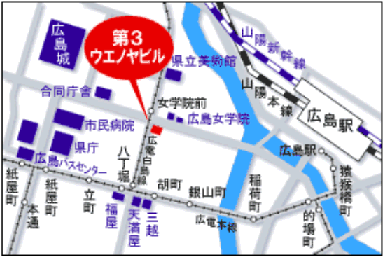 ②岡山会場　PORT ART&DESIGN TSUYAMA（ポート アート＆デザイン 津山）※旧妹尾銀行林田支店〒708-0841　津山市川崎８２３　　TEL：0868-20-1682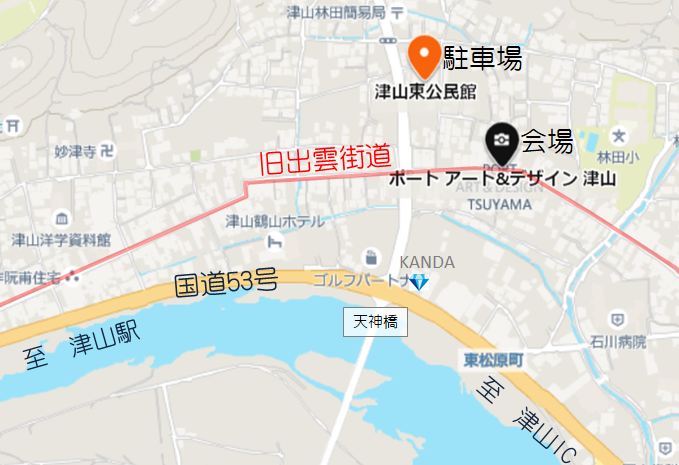 アクセス：津山駅から「ごんごバス」（ごんご東循環線左まわり)「東松原 」下車すぐ駐車場　：車で来場される方は「津山東公民館」駐車場をご利用頂けます。③鳥取会場サンイン技術コンサルタント株式会社　鳥取支店鳥取市若葉台南1丁目11番地　　　TEL.0857-38-6111. 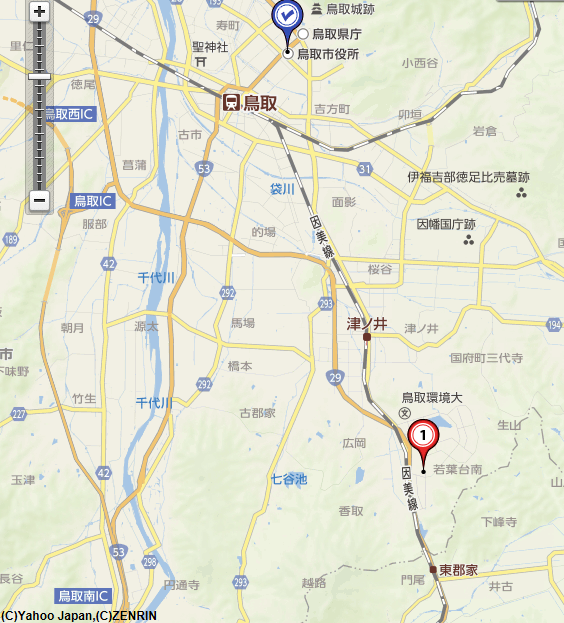 アクセス：鳥取駅より南へ車で約20分（※専用駐車場あります）④島根会場　テクノアークしまね（小会議室）〒690-0816 島根県松江市北陵町１　 TEL. 0852-60-5100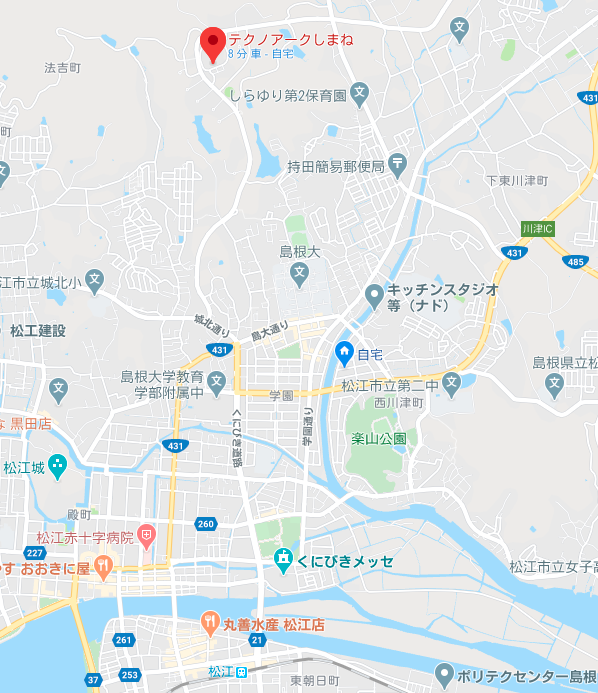 アクセス：松江駅から車で約15分（※駐車場100台ほどあります）2020年度 上下水道部会 例会・講演会 参加申込書2020年8月22日主催：公益社団法人日本技術士会中国本部申込ＦＡＸ番号：０８２－５１１－０３０９※メール送信可能な方は、事務局の省力化のため、メールによる申込をお願いします。氏名氏名資格(注1)区分(注2)区分(注2)申込者□技術士 □修習技術者□その他 □会員　□非会員□コンサル会員  □学生 □会員　□非会員□コンサル会員  □学生技術部門(注3)※複数選択可□機械　□船舶･海洋　□航空･宇宙　□電気電子　□化学　□繊維　□金属□資源工学　□建設　□上下水道　□衛生工学　□農業　□森林　□水産□経営工学　□情報工学　□応用理学　□生物工学　□環境　□原子力･放射線□総合技術監理□機械　□船舶･海洋　□航空･宇宙　□電気電子　□化学　□繊維　□金属□資源工学　□建設　□上下水道　□衛生工学　□農業　□森林　□水産□経営工学　□情報工学　□応用理学　□生物工学　□環境　□原子力･放射線□総合技術監理□機械　□船舶･海洋　□航空･宇宙　□電気電子　□化学　□繊維　□金属□資源工学　□建設　□上下水道　□衛生工学　□農業　□森林　□水産□経営工学　□情報工学　□応用理学　□生物工学　□環境　□原子力･放射線□総合技術監理□機械　□船舶･海洋　□航空･宇宙　□電気電子　□化学　□繊維　□金属□資源工学　□建設　□上下水道　□衛生工学　□農業　□森林　□水産□経営工学　□情報工学　□応用理学　□生物工学　□環境　□原子力･放射線□総合技術監理□機械　□船舶･海洋　□航空･宇宙　□電気電子　□化学　□繊維　□金属□資源工学　□建設　□上下水道　□衛生工学　□農業　□森林　□水産□経営工学　□情報工学　□応用理学　□生物工学　□環境　□原子力･放射線□総合技術監理勤務先連絡先E-mail □会社 □自宅連絡先ＦＡＸ□会社 □自宅連絡先ＴＥＬ□会社 □自宅氏名資格(注1)区分(注2)同行者□技術士 □修習技術者□その他□会員 □非会員□コンサル会員  □学生同行者□技術士 □修習技術者□その他□会員 □非会員□コンサル会員  □学生同行者□技術士 □修習技術者□その他□会員 □非会員□コンサル会員  □学生